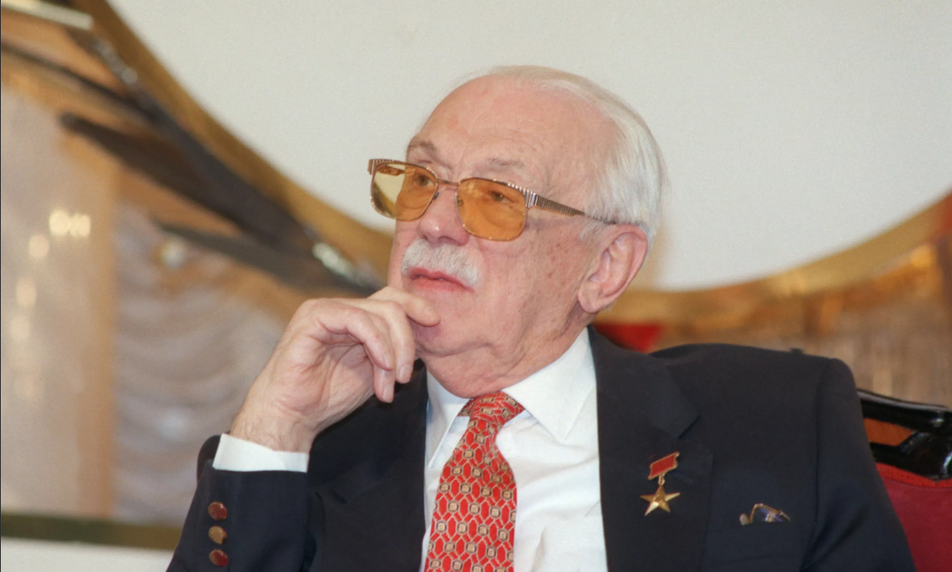 13 марта 2024 года исполняется 111лет со дня рождения Сергея Михалкова.В этот день хочется вспомнить несколько интересных фактов из жизни советского писателя, поэта, драматурга, автора гимнов СССР и Российской Федерации.Имя Сергея Михалкова связано с самыми первыми жизненными впечатлениями. Через его стихотворения, сказки и песни дети начинают познавать мир и приобщаться к литературе. «Дядя Степа», например, так прочно вошел в культуру, что давно уже воспринимается не как литературный персонаж, а как общий добрый знакомый и друг.За годы творчества Сергей Михалков успел попробовать себя в разных литературных жанрах: поэзии, прозе, драматургии, критике, публицистике и даже в таком редком жанре, как басня. В советское время огромной популярностью пользовались его басенные произведения. У Сергея Михалкова их свыше 200.В 1943 г. Сергей Михалков принял участие в конкурсе на создание гимна Советского Союза. Вместе со своим фронтовым товарищем Эль-Регистаном он написал текст, который выбрали лучшим. Первый раз гимн прозвучал по радио в ночь под Новый — 1944 — год. Также Сергею Михалкову принадлежат вторая редакция гимна СССР и текст современного гимна РФ.Помимо басен, Сергей Михалков писал пьесы и сценарии для художественных фильмов и оперетт. Также работал в жанре фантастики, например, разработал сюжет фильма «Москва – Кассиопея». Кроме того, Сергей Михалков известен в сфере мультипликации. Первый ролик «Союзмультфильма» – «В Африке жарко» – был создан по его сценарию.    А мультфильм «Дядя Степа – милиционер» был известен практически каждому советскому ребёнку.Произведения Сергея Михалкова поучительны. Герои его басен, сказок и стихотворений учат малышей и взрослых различать добро и зло, ценить дружбу и взаимопомощь, уважать труд, а также воспитывают неприязнь к лени и эгоизму. В день рождения знаменитого писателя Институт воспитания предлагает познакомиться с подборкой стихотворений и сказок Сергея Михалкова, а также мультфильмов по его сценариям. Удовольствие от прочтения и просмотра получат и взрослые, и дети!Произведения для дошкольников:Поэма «Дядя Степа»;Сказка «Три поросенка»;Сказка «Упрямый козленок»;Сказка «Елочка»;Сказка «Два толстяка и заяц»;Сказка «Хочу бодаться»;Стихотворение «Азбука»;Стихотворение «Щенок»;Стихотворение «Как бы жили мы без книг»;Стихотворение «Мы едем, едем, едем в далёкие края»;Стихотворение «Котята».Мультфильмы для дошкольников:«Хочу бодаться»;«Зайка-зазнайка»;«Дядя Степа – милиционер»;«Жадный богач»;«Лиса, бобер и другие»;«Козленок».Каждая новая детская книга- это праздник для тысячи юных граждан планеты земля.                                           С.В. Михалков.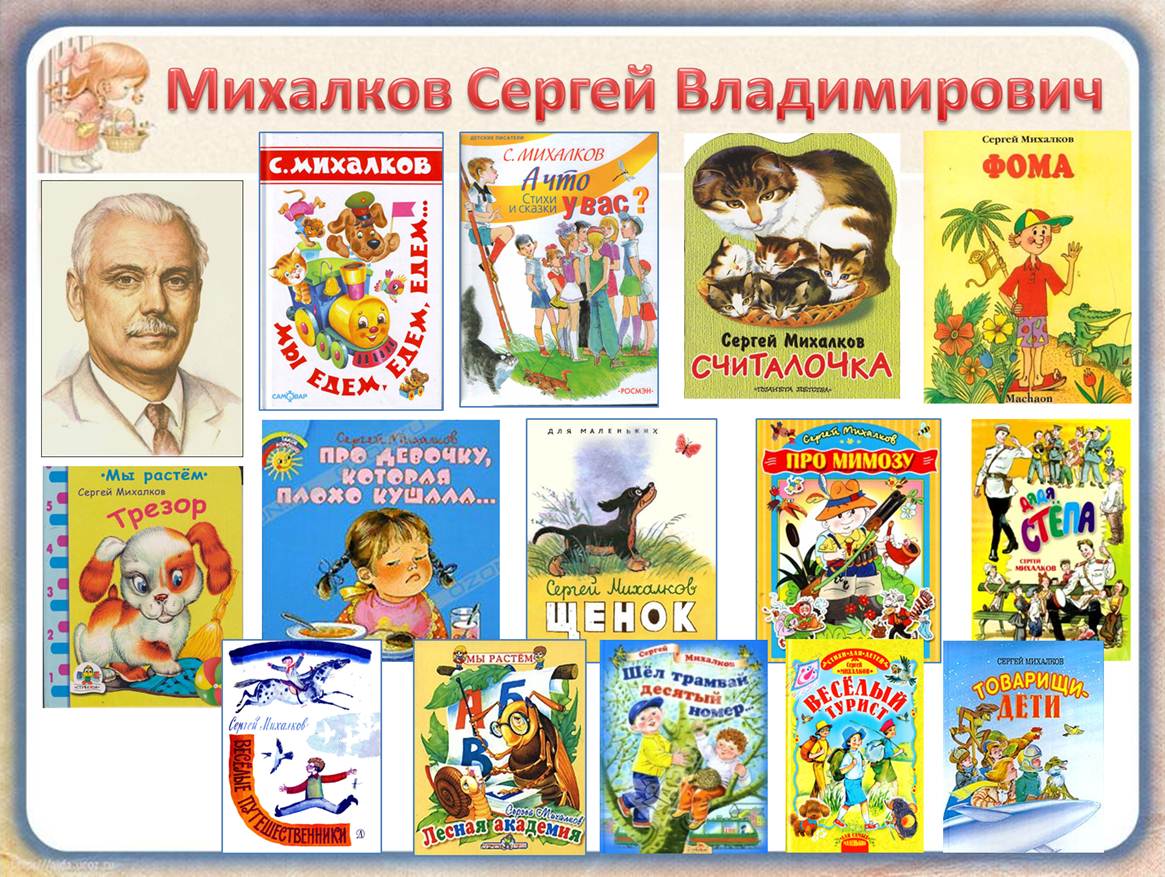 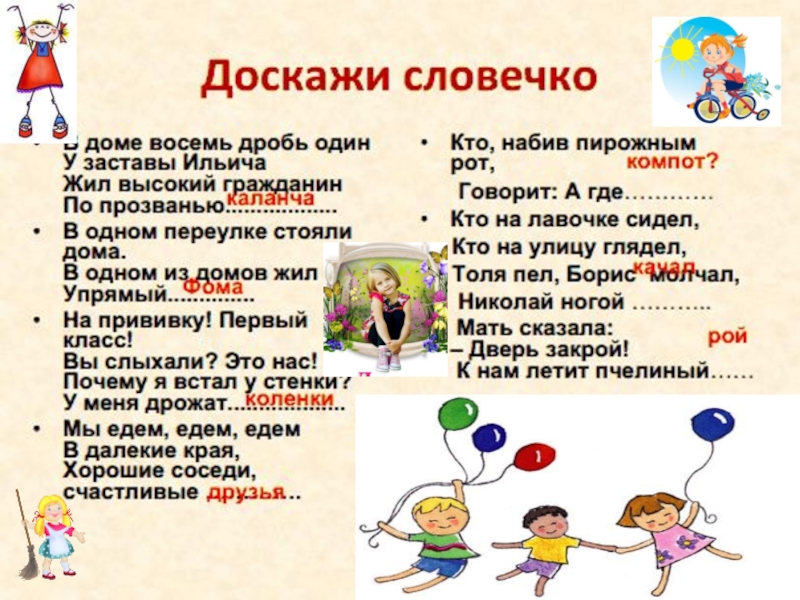 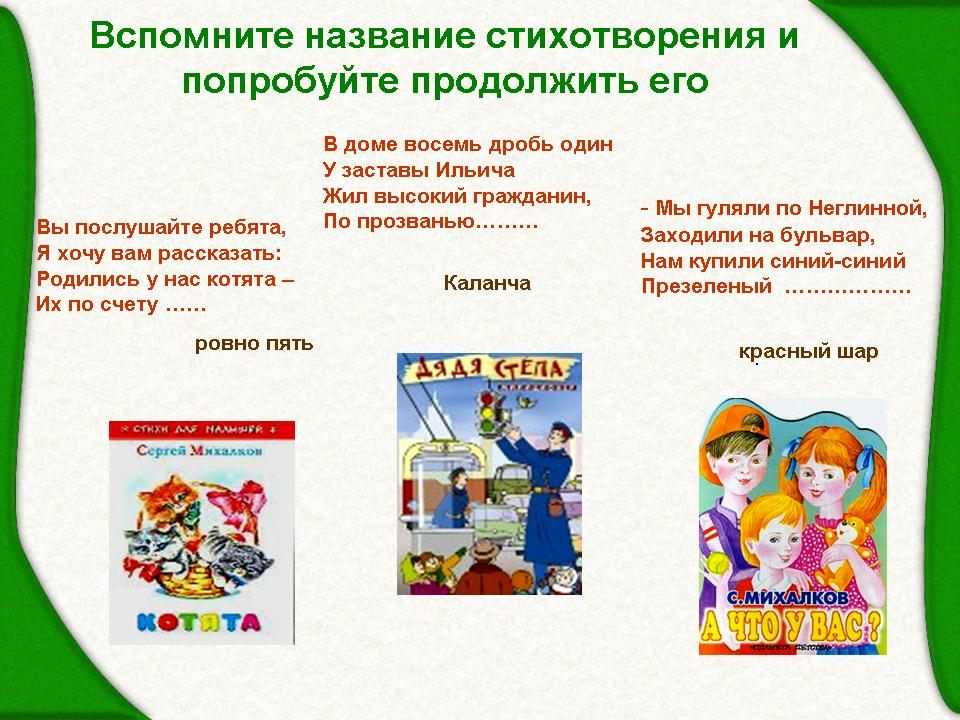 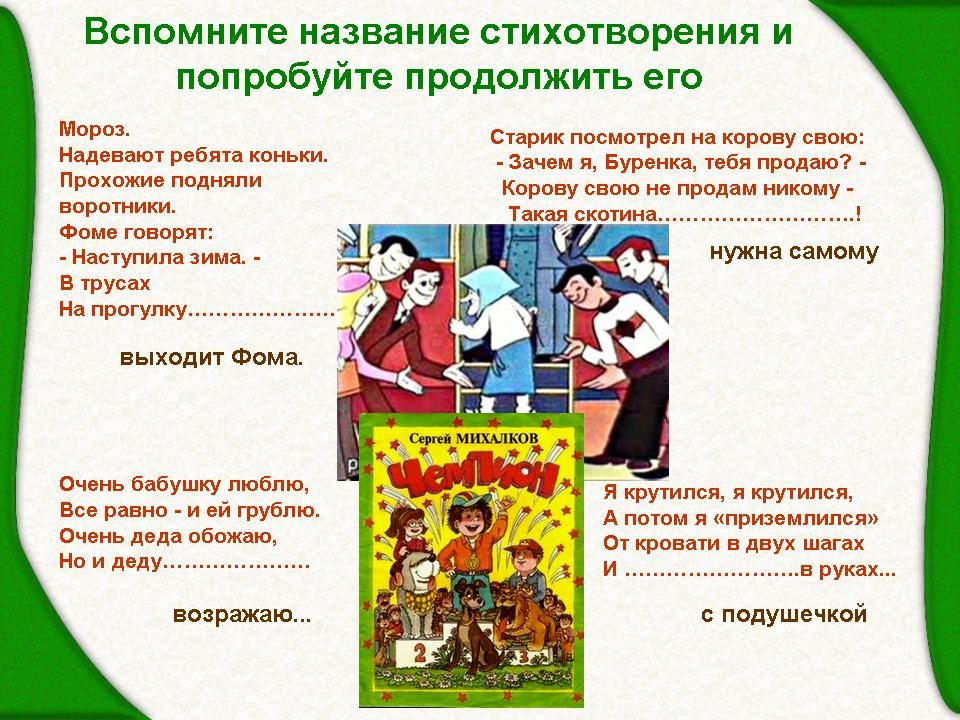 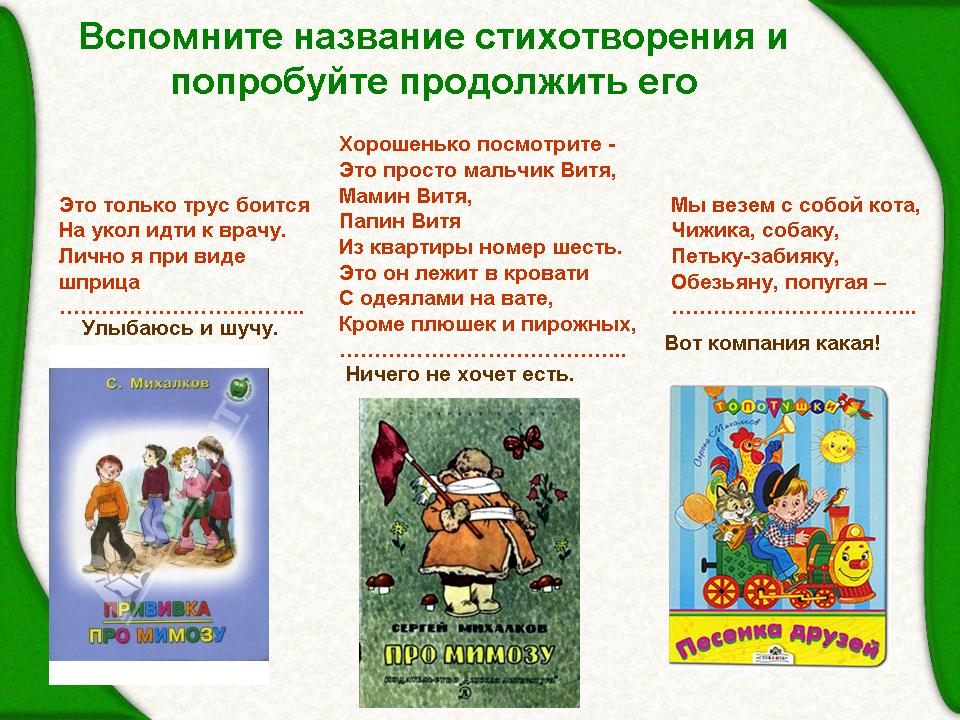 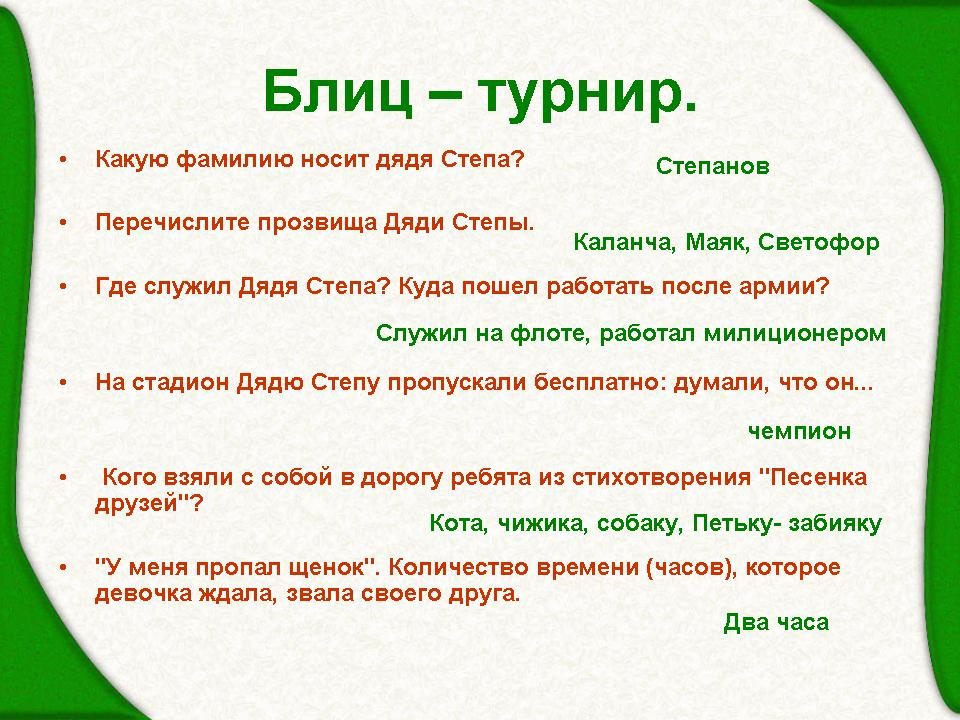 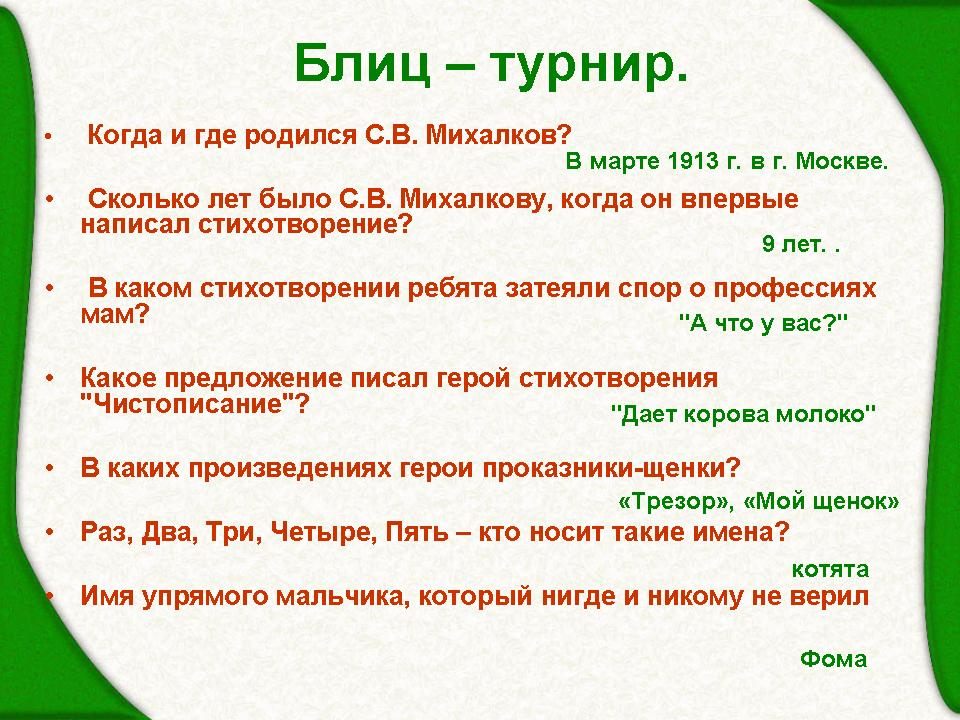 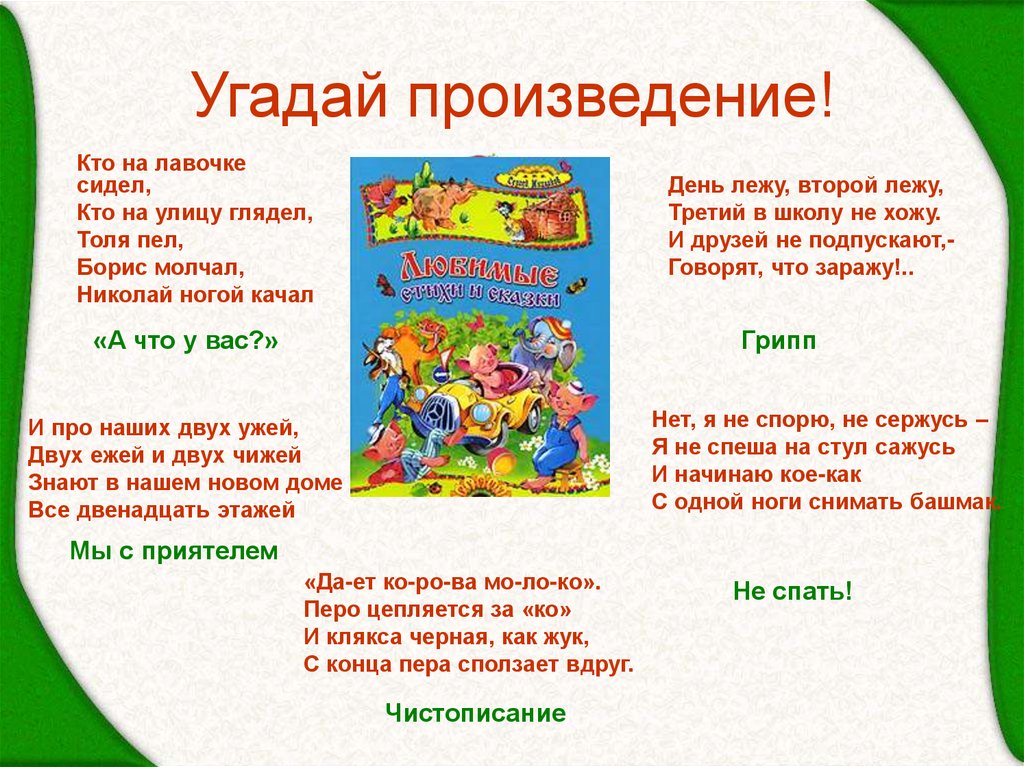 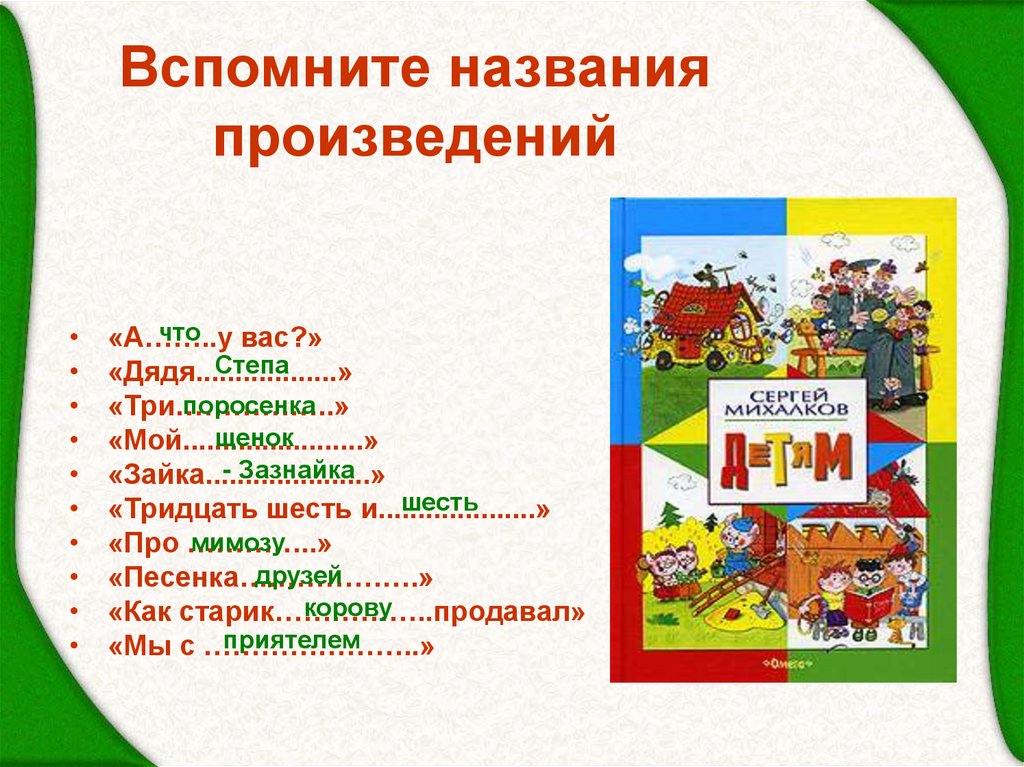 Кроссворд по произведениям С.Михалкова.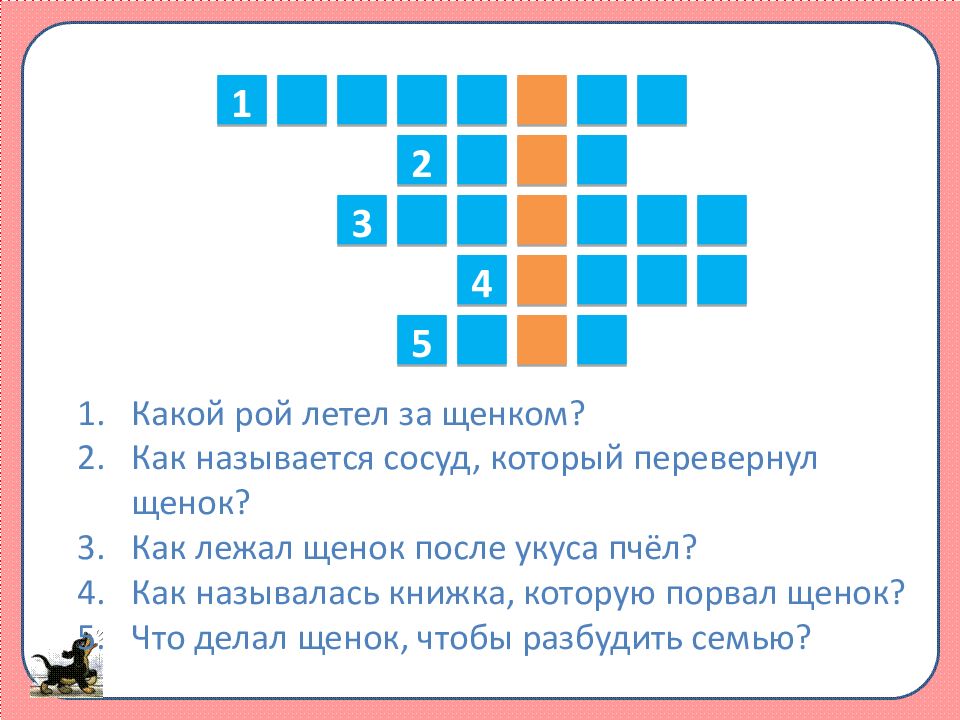 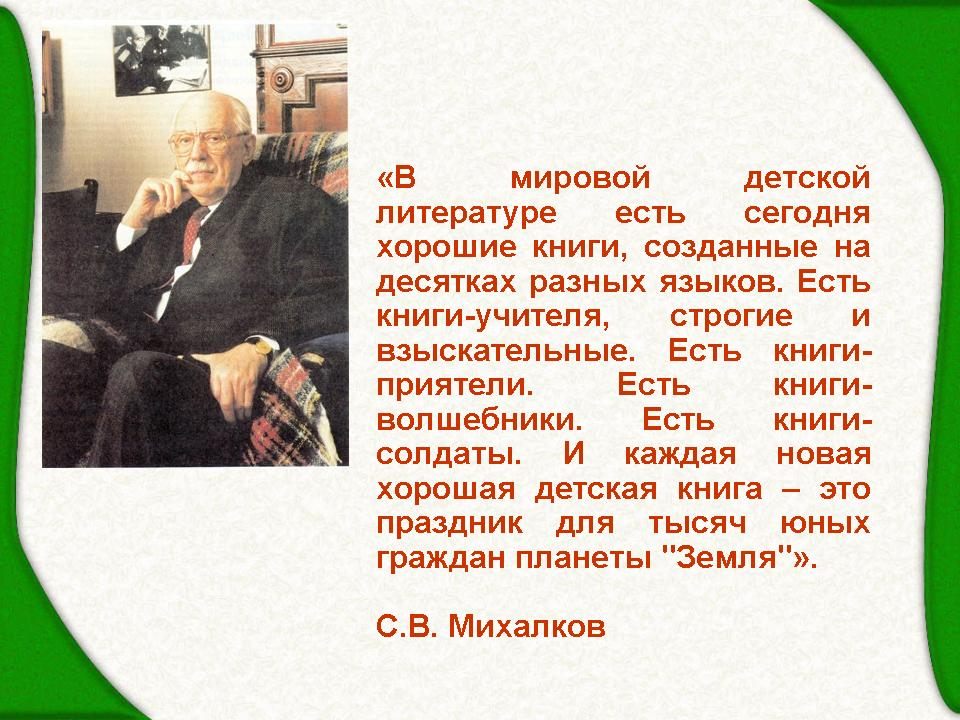 